ATA DA 32ª SESSÃO ADMINISTRATIVA REALIZADA PELO EGRÉGIO TRIBUNAL PLENO DO TRIBUNAL DE CONTAS DO ESTADO DO AMAZONAS, EXERCÍCIO DE 2023.Ao décimo nono dia do mês de setembro do ano de dois mil e vinte e três, reuniu-se o Egrégio Tribunal Pleno do Tribunal de Contas do Estado do Amazonas, em sua sede própria, na Rua Efigênio Sales 1.155, Parque Dez, às 10h05, sob a Presidência, em substituição, da Excelentíssima Senhora Conselheira YARA AMAZÔNIA LINS RODRIGUES DOS SANTOS, com as presenças dos Excelentíssimos Senhores Conselheiros JOSUÉ CLÁUDIO DE SOUZA NETO, LUÍS FABIAN PEREIRA BARBOSA, ALÍPIO REIS FIRMO FILHO (convocado em substituição ao Excelentíssimo Senhor Conselheiro Mario Manoel Coelho de Mello), LUIZ HENRIQUE PEREIRA MENDES (convocado em substituição ao Excelentíssimo Senhor Conselheiro Júlio Assis Corrêa Pinheiro); Excelentíssimo Senhor Auditor ALBER FURTADO DE OLIVEIRA JÚNIOR; Excelentíssima Senhora Procuradora-Geral FERNANDA CANTANHEDE VEIGA MENDONÇA. /===/ AUSENTES: Excelentíssimos Senhores Conselheiros JÚLIO ASSIS CORRÊA PINHEIRO, por motivo de licença médica, ÉRICO XAVIER DESTERRO E SILVA, por motivo de viagem institucional, ARI JORGE MOUTINHO DA COSTA JÚNIOR, por motivo de viagem institucional, MARIO MANOEL COELHO DE MELLO, por motivo de viagem institucional; Excelentíssimo Senhor Auditor MÁRIO JOSÉ DE MORAES COSTA FILHO, por motivo de férias. /===/ Havendo número legal, a Excelentíssima Senhora Conselheira-Presidente Yara Amazônia Lins Rodrigues dos Santos, invocou a proteção de Deus para os trabalhos, dando por aberta a 32ª Sessão Administrativa do Egrégio Tribunal Pleno do Tribunal de Contas do Estado do Amazonas. /===/ APROVAÇÃO DA ATA: Aprovada, sem restrições, a Ata da 30ª Sessão Administrativa, realizada em 29/8/2023. /===/ JULGAMENTO EM PAUTA: CONSELHEIRA-RELATORA: YARA AMAZÔNIA LINS RODRIGUES DOS SANTOS. PROCESSO Nº 013008/2023 – Requerimento de Concessão de Licença Especial, referente ao quinquênio 2018/2023, bem como a conversão em indenização pecuniária, tendo como interessado o servidor José Carlos Freitas Paes Barretto. ACÓRDÃO ADMINISTRATIVO Nº 202/2023: Vistos, relatados e discutidos estes autos acima identificados, ACORDAM os Excelentíssimos Senhores Conselheiros do Tribunal de Contas do Estado do Amazonas, reunidos em Sessão do Tribunal Pleno, no exercício da competência atribuída pelo art. 12, inciso I, alínea “b” e inciso X, da Resolução nº 04/2002-TCE/AM, à unanimidade, nos termos do voto do Excelentíssimo Senhor Conselheiro-Relator, com base na Informação da DGP e no Parecer da DIJUR, no sentido de: 9.1. INDEFERIR o pedido do servidor Jose Carlos Freitas Paes Barretto, Assistente de Controle Externo “C”, Matrícula nº 057-4A, quanto à concessão da Licença Especial e a sua conversão em indenização pecuniária, em virtude da ausência de direito ao quinquênio relativo ao período de 2018/2023, tendo em vista que só fará jus ao próximo quinquênio na data de 26/09/2023, condicionado ao servidor não infringir a lei que rege a matéria; 9.2. DETERMINAR à DGP que comunique ao interessado quanto ao teor desta Decisão, bem como adote as demais providências cabíveis ao caso; 9.3. ARQUIVAR o processo nos termos regimentais, após o cumprimento integral do decisum. PROCESSO Nº 012562/2023 – Requerimento de Concessão de Licença Especial, referente ao quinquênio 2018/2023, bem como a conversão em indenização pecuniária, tendo como interessado o servidor Eraldo dos Santos Cardoso. ACÓRDÃO ADMINISTRATIVO Nº 203/2023: Vistos, relatados e discutidos estes autos acima identificados, ACORDAM os Excelentíssimos Senhores Conselheiros do Tribunal de Contas do Estado do Amazonas, reunidos em Sessão do Tribunal Pleno, no exercício da competência atribuída pelo art. 12, inciso I, alínea “b” e inciso X, da Resolução nº 04/2002-TCE/AM, à unanimidade, nos termos do voto do Excelentíssimo Senhor Conselheiro-Relator, com base na Informação da DGP e no Parecer da DIJUR, no sentido de: 9.1. DEFERIR o pedido do servidor Eraldo dos Santos Cardoso, Auditor Técnico de Controle Externo - Ministério Público desta Corte de Contas, Matrícula 002.318-3A, quanto à concessão de licença especial de 3 (três) meses e conversão em indenização pecuniária de 90 (noventa) dias, referente ao quinquênio de 2018/2023, em consonância com o art. 7º, §1º, V, da Lei nº 4743/2018 c/c art. 78 da Lei nº 1.762/1986, vedados os descontos de imposto de renda e de caráter previdenciário; 9.2. DETERMINAR à DGP que: a) Providencie o registro da concessão da Licença Especial e da conversão de 90 (noventa) dias em indenização pecuniária, em razão da licença especial não gozada, referente ao quinquênio 2018/2023; b) Aguarde o cronograma financeiro a ser disponibilizado pela DIORF para elaboração da respectiva folha de pagamento, conforme Cálculo de Indenização de Licença Especial N. 037/2023 - DIPREFO; c) Em seguida, encaminhe o caderno processual à DIORF para pagamento das verbas indenizatórias em observância ao cronograma financeiro. 9.3. ARQUIVAR o processo nos termos regimentais, após o cumprimento integral do decisum. PROCESSO Nº 008212/2023 – Requerimento de Pagamento de Verba Indenizatória (Rescisória), tendo como interessado o Sr. Ramon Marlon Silva Gomes. ACÓRDÃO ADMINISTRATIVO Nº 204/2023: Vistos, relatados e discutidos estes autos acima identificados, ACORDAM os Excelentíssimos Senhores Conselheiros do Tribunal de Contas do Estado do Amazonas, reunidos em Sessão do Tribunal Pleno, no exercício da competência atribuída pelo art. 12, inciso I, alínea “b” e inciso X, da Resolução nº 04/2002-TCE/AM, à unanimidade, nos termos do voto do Excelentíssimo Senhor Conselheiro-Relator, com base na Informação da DGP e no Parecer da DIJUR, no sentido de: 9.1. DEFERIR o pedido do ex-servidor Ramon Marlon Silva Gomes, Auditor Técnico de Controle Externo - TI desta, matrícula 0036722A, no sentido de reconhecer o direito à indenização de verbas rescisórias no valor de R$ 24.833,22 (vinte e quatro mil, oitocentos e trinta e três reais e vinte e dois centavos), de acordo com os dados apresentados no Cálculo de Verbas Rescisórias nº 113/2023/DIPREFO/DGP (0447909); 9.2. DETERMINAR à Diretoria de Gestão de Pessoas que: a) Providencie o registro da indenização, objeto dos presentes autos; b) Adote as providências necessárias à emissão da Certidão de Tempo de Serviço e Contribuição do interessado; c) Aguarde o cronograma financeiro a ser disponibilizado pela DIORF e, em seguida, mediante disponibilidade financeira e orçamentária, encaminhe o feito à referida Diretoria para que proceda ao pagamento dos valores referentes à indenização das verbas rescisórias; d) Comunique o interessado quanto ao teor da decisão. 9.3. ARQUIVAR o processo nos termos regimentais, após o cumprimento integral do decisum. PROCESSO Nº 011796/2023 – Solicitação de Doação de Bens, tendo como interessada a Associação Brasileira Acolhedor. ACÓRDÃO ADMINISTRATIVO Nº 205/2023: Vistos, relatados e discutidos estes autos acima identificados, ACORDAM os Excelentíssimos Senhores Conselheiros do Tribunal de Contas do Estado do Amazonas, reunidos em Sessão do Tribunal Pleno, no exercício da competência atribuída pelo art. 12, inciso I, alínea “b” e inciso X, da Resolução nº 04/2002-TCE/AM, à unanimidade, nos termos do voto do Excelentíssimo Senhor Conselheiro-Relator, com base na Informação da DIPAT e no Parecer da DIJUR, no sentido de: 9.1. Autorizar a DOAÇÃO dos materiais, em condições de operabilidade, à Associação Brasileira Acolhedor para atender à demanda administrativa da instituição; 9.2. Determinar a SEGER que: a) Promova a dispensa de Licitação, mediante justificativa desta Corte de Contas, evidenciando o interesse social da doação e a destinação do bem; b) Formalize o Termo de Doação entre este TCE/AM e as entidade solicitante - Associação Brasileira Acolhedor, com acolhimento, por parte da solicitante, do ônus de somente utilizar o bem para os fins solicitados, sob pena de reversão dos mesmos ao patrimônio deste Tribunal, determinando, ainda, a publicação no Diário Oficial Eletrônico do TCE/AM do respectivo extrato; c) Informe à entidade solicitante - Associação Brasileira Acolhedor, quanto ao deferimento de seu pleito, através de Ofício deste Tribunal de Contas, procedendo a medidas cabíveis, tal como ora determinado, e firmando, por fim, a Guia de Transferência do bem doado, nos termos do Manual de Patrimônio do Estado do Amazonas; 9.3. Após cumpridas as determinações acima, dar baixa dos bens no acervo patrimonial desta Corte de Contas e, por fim, arquivem-se os autos, consoante dicção do art. 51, caput, da Lei Estadual nº 2.794/2003, que regula o Processo Administrativo do Estado do Amazonas. PROCESSO Nº 012969/2023 – Requerimento de Afastamento Temporário, sem prejuízo à sua remuneração, tendo como interessada a servidora Phâmela Sinary Nascimento Bento. ACÓRDÃO ADMINISTRATIVO Nº 206/2023: Vistos, relatados e discutidos estes autos acima identificados, ACORDAM os Excelentíssimos Senhores Conselheiros do Tribunal de Contas do Estado do Amazonas, reunidos em Sessão do Tribunal Pleno, no exercício da competência atribuída pelo art. 12, inciso I, alínea “b” e inciso X, da Resolução nº 04/2002-TCE/AM, à unanimidade, nos termos do voto do Excelentíssimo Senhor Conselheiro-Relator, com base na Informação da DGP e no Parecer da DIJUR, no sentido de: 9.1. DEFERIR o pedido de afastamento da servidora Phâmela Sinary Nascimento Bento, matrícula 0037958A, ora lotada na Diretoria de Auditoria de Transferências Voluntárias – DIATV, sem prejuízo à sua remuneração, com exceção da gratificação de produtividade regulamentada pela Portaria N.º 695/2022-GPD, pelo período de 02/10/2023 a 01/11/2023, com fulcro no art. 56, X da Lei nº 1762/1986 c/c art. 18 da Lei nº 2.271/1994; 9.2. DETERMINAR à DGP que proceda à edição de portaria, bem como o registro desta nos assentamentos funcionais da Requerente; 9.3. ARQUIVAR os autos, nos termos regimentais. PROCESSO Nº 013123/2023 – Solicitação de Pagamento de Gratificação de Risco de Vida, no percentual de 40% (quarenta por cento), tendo como interessada a servidora Grace Kelly Arruda Cidade. ACÓRDÃO ADMINISTRATIVO Nº 207/2023: Vistos, relatados e discutidos estes autos acima identificados, ACORDAM os Excelentíssimos Senhores Conselheiros do Tribunal de Contas do Estado do Amazonas, reunidos em Sessão do Tribunal Pleno, no exercício da competência atribuída pelo art. 12, inciso I, alínea “b” e inciso X, da Resolução nº 04/2002-TCE/AM, à unanimidade, nos termos do voto do Excelentíssimo Senhor Conselheiro-Relator, com base na Informação da DGP e no Parecer da DIJUR, no sentido de: 9.1. DEFERIR o pedido da servidora Grace Kelly Arruda Cidade, Cirurgiã-Dentista, matrícula nº 0023264B, lotada no Departamento Odontológico, nos termos do art. 90, inciso VI, da Lei nº 1.762/86, quanto à percepção da Gratificação de Risco de Vida, no percentual de 40% (quarenta por cento), de acordo com a porcentagem recebida pelos servidores do Departamento Odontológico, até que sobrevenha novo Laudo Pericial, com a revisão requerida por este TCE/AM, ocasião em que o percentual deverá ser devidamente atualizado, caso haja alguma modificação pelo órgão responsável; 9.2. DETERMINAR à Diretoria de Gestão de Pessoas que providencie o registro da concessão da Gratificação de Risco de Vida nos assentos funcionais do interessado, bem como todos os demais atos decorrentes do reconhecimento do direito à percepção da Gratificação em tela; 9.3. DETERMINAR o envio do Processo à Divisão do Arquivo, nos termos regimentais, após o cumprimento integral do decisum. /===/ Nada mais havendo a tratar, a Presidência deu por encerrada a presente Sessão Administrativa, às 10h30, convocando outra para o vigésimo sexto dia do mês de setembro do ano de dois mil e vinte e três, à hora regimental. SECRETARIA DO TRIBUNAL PLENO DO TRIBUNAL DE CONTAS DO ESTADO DO AMAZONAS, em Manaus, 25 de outubro de 2023.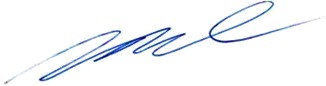 Mirtyl Levy JúniorSecretário do Tribunal Pleno